	Faculty of Management and Commece	Tel +94 (0) 67 2255386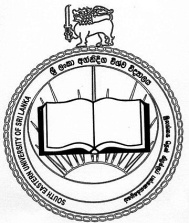 	South Eastern University of Sri Lanka	Fax +94 (0) 67 2255386	P.O. Box: 01	Email fmc@seu.ac.lk 	University Park	Oluvil # 32360Alumni Association for FMC passed out GraduatesThe following information is being collected by Faculty of Management and Commerce, South Eastern University of Sri Lanka, with the objective of gathering information to form an Alumni Association. Please note that this information will be treated with strict confidentially and used solely for the said purpose and will not be utilized for any other function or intention. Please spend a few minutes to fill this questionnaire and return it to Faculty of Management and Commerce as quickly as possible.GENERAL INFORMATION(Please ‘’ in the appropriate cage/ cages)Name:…………………………………………………………………………………….Gender:	 	Male	 	Female
Age: 		Years	Ethnicity:Sinhalese			TamilMuslim			Burger	
Year of Admission:				Year of Graduation:
Degree program:
BBA		BCom			MIT5.1  If Specialization in BBA, area of SpecializationBBA				MarketingHRM				MISAccounting			FinanceACADEMICS AND ACHIEVEMENT INFORMATIONPerformance Class of Degree:
  First Class		 		Second Class Upper Division		  Second Class Lower Division		General PassHave you followed any Internship programs during your degree program?
Yes			No		Have you register or completed any postgraduate studies?
Yes			No	If Yes (please specify) …………………..EMPLOYMENT INFORMATIONAfter completing your degree, have you been employed?
 	   Yes		    No	    (    If yes, please go to question 10 )How many times have you changed your employment after completing your degree? 10.1 Please indicate your work history (Job position) from the beginning to up to date                    Position                                                             Period…………………………………			…………………………………..…………………………………			…………………………………..
…………………………………			…………………………………..…………………………………			…………………………………..Are you currently employed?	Yes		No	 (If yes, please go to question 11-15)

    If so, is it a permanent position?	Yes		NoIn which sector are you currently employed?
Private Sector		Public Sector 		Semi Government Sector		 Self Employed		Abroad			Other (Specify)…………………Where do you currently work? …………………………………………………………………………….Please indicate your current position of your job………………………………………………….
Please specify your current Gross Salary per month (In Rupees-Optional):
Less than 30,000		30,000 – 60,000		60,000 – 90,00090,000 – 120,000		Over 90,000Do you believe that the curriculum studied during your degree was match with or useful to your current job?
 Strongly agree          	Agree			Somewhat agree	  Disagree	 		Strongly disagree	      
What is your suggestion for further development in the curriculum?……………………………………………………………………………………………….……………………………………………………………………………………………….……………………………………………………………………………………………….*** Thank you very much for your fullest cooperation ***